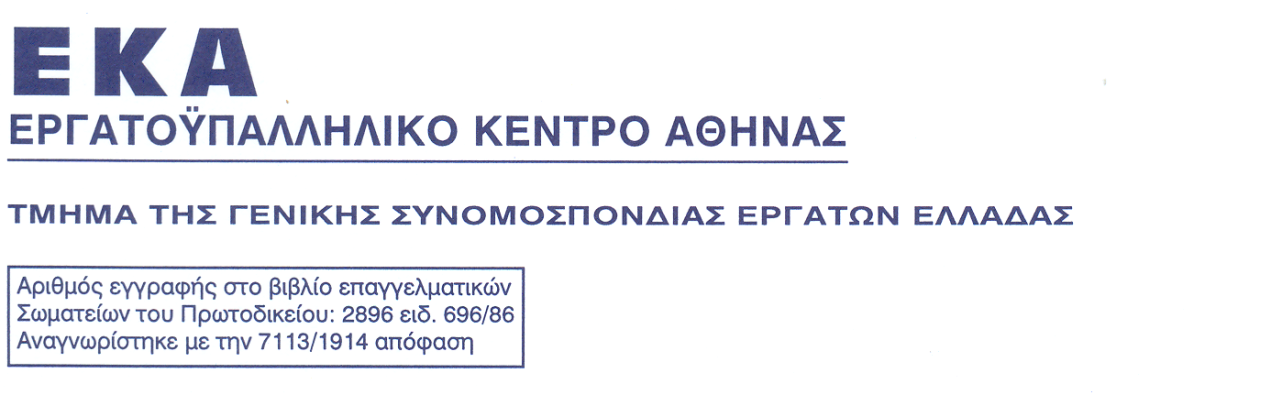 Αρ. Πρωτ. 3075							            Αθήνα, 16/02/2021Προς τα Σωματεία Μέλη του ΕΚΑΣυνάδελφοι,Λόγω του Έκτακτου Δελτίου Επικίνδυνων Καιρικών Φαινομένων που εξέδωσε η Εθνική Μετεωρολογική Υπηρεσία, σας ενημερώνουμε ότι: Οι εργαζόμενοι που δεν θα καταφέρουν να προσέλθουν στην εργασία τους όχι λόγω δικής τους υπαιτιότητας, αλλά εξαιτίας σπουδαίου λόγου που οφείλεται σε αδυναμία μετακίνησής τους λόγω της χιονόπτωσης και των συνεπειών της δικαιούνται κανονικά της αποδοχές τους για την ημέρα ή τις ημέρες αυτές της κακοκαιρίας, αρκεί να έχει προηγηθεί τουλάχιστον δεκαήμερη πραγματική εργασία στον εργοδότη τους. Σημειώνεται ότι την ημέρα κατά την οποία ο εργαζόμενος δεν κατορθώσει να μεταβεί στην εργασία του λόγω ακραίων καιρικών συνθηκών, δεν μπορεί να χρεωθεί μονομερώς από τον εργοδότη στον μισθωτό ως ημέρα κανονικής άδειας.Για περισσότερες λεπτομέρειες μπορείτε να ανατρέξετε στους παρακάτω συνδέσμους προς ενημέρωσή σας,https://www.civilprotection.gr/el/simantika-themata/kakokairia-apo-savvato-me-hionoptoseis-megali-ptosi-tis-thermokrasias-ishyro https://www.kepea.gr/ygeia-asfaleia-ergazomenon-logo-xionoptoseis 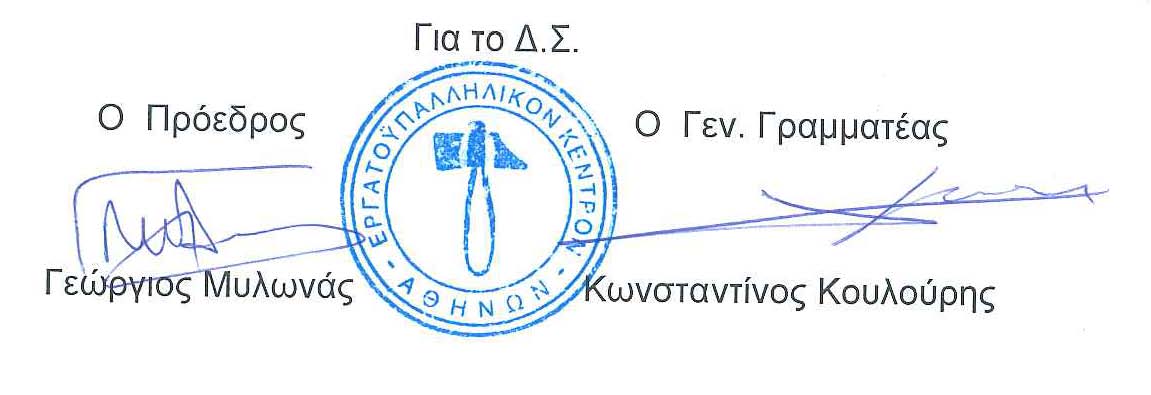 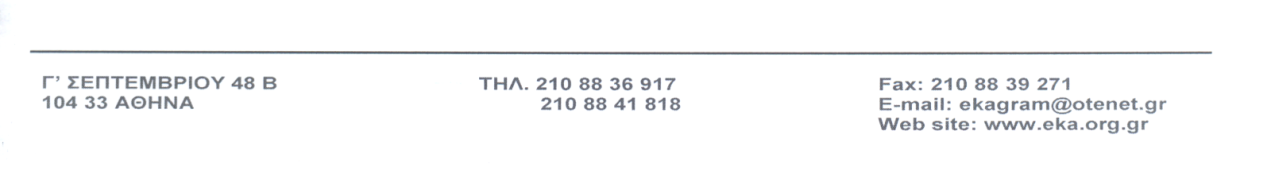 